Publicado en Madrid el 09/04/2015 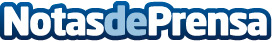 EBLEX participará en el Salón de Gourmets 2015 de MadridLa organización para el sector del ovino y vacuno en Inglaterra ofrecerá en su stand varios showcookings con el Chef Rubén Cordero de Paz. Datos de contacto:Noelia Perlacia Rasilla915191005Nota de prensa publicada en: https://www.notasdeprensa.es/eblex-participara-en-el-salon-de-gourmets-2015 Categorias: Nutrición Gastronomía Marketing Eventos Restauración Consumo http://www.notasdeprensa.es